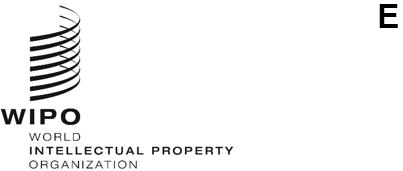 PCT/WG/16/1 Prov. 2ORIGINAL: EnglishDATE: January 24, 2023Patent Cooperation Treaty (PCT) Working GroupSixteenth SessionGeneva, February 6 to 8, 2023Revised Draft Agendaprepared by the SecretariatOpening of the sessionAdoption of the agenda
(document PCT/WG/16/1 Prov. 2)Special Rules of Procedure
(document PCT/WG/16/5)Election of a Chair and two Vice-ChairsLanguages of Communication for the International Bureau
(document PCT/WG/16/2)Formalities Checking in the PCT
(document PCT/WG/16/3 Rev.)PCT Minimum DocumentationProposed Amendments to the PCT Regulations
(document PCT/WG/16/6)Status Report
(document PCT/WG/16/7)Mixed-Language International Applications
(document PCT/WG/16/8)WIPO Fee Transfer Service
(document PCT/WG/16/4)Other mattersSummary by the ChairClosing of the session
[End of document]